Об утверждении краткосрочного муниципального плана реализации в 2024-2026 годах Республиканской программы капитального ремонта общего имущества в многоквартирных домах, расположенных на территории Шумерлинского муниципального округа Чувашской Республики, на 2014 – 2043 годыВ соответствии с  Жилищным кодексом Российской Федерации,  Федеральным законом от 6 октября 2003 года № 131-ФЗ «Об общих принципах организации местного самоуправления в Российской Федерации», постановлением Кабинета Министров Чувашской Республики от 09 июня 2021 года № 251 «О внесении изменений в постановление Кабинета Министров Чувашской Республики от 9 декабря 2020 г. № 692», Устава Шумерлинского муниципального округа Чувашской Республикиадминистрация Шумерлинского муниципального округа  п о с т а н о в л я е т: 1. Утвердить  прилагаемый краткосрочный муниципальный план реализации в 2024-2026 годах Республиканской программы капитального ремонта общего имущества в многоквартирных домах, расположенных на территории Шумерлинского муниципального округа Чувашской Республики, на 2014 – 2043 годы.2. Признать утратившим силу постановление администрации Шумерлинского района от 20.03.2020 № 120 «Об утверждении краткосрочного муниципального плана реализации в 2024-2026 годах Республиканской программы капитального ремонта общего имущества в многоквартирных домах, расположенных на территории Шумерлинского района Чувашской Республики, на 2014 – 2043 годы». 3. Настоящее постановление вступает в силу после его официального опубликования в периодическом печатном издании «Вестник Шумерлинского муниципального округа» и подлежит размещению на официальном сайте Шумерлинского муниципального округа в информационно-телекоммуникационной сети «Интернет». Глава  Шумерлинского муниципального округа Чувашской Республики                                                                                        Л.Г. Рафинов                                                                                                                                  Приложение к постановлению  администрации Шумерлинского муниципального округа                                    От ____2023 № ___ПЛАН РЕАЛИЗАЦИИ 
 в 2024 - 2026 ГОДАХ РЕСПУБЛИКАНСКОЙ ПРОГРАММЫ КАПИТАЛЬНОГО РЕМОНТА ОБЩЕГО ИМУЩЕСТВА В МНОГОКВАРТИРНЫХ ДОМАХ, РАСПОЛОЖЕННЫХ НА ТЕРРИТОРИИ ШУМЕРЛИНСКОГО МУНИЦИПАЛЬНОГО ОКРУГА ЧУВАШСКОЙ РЕСПУБЛИКИ, НА 2014 - 2043 ГОДЫЧĂВАШ  РЕСПУБЛИКИ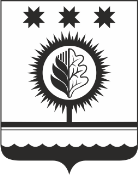 ЧУВАШСКАЯ РЕСПУБЛИКАÇĚМĚРЛЕ МУНИЦИПАЛЛĂОКРУГĔН АДМИНИСТРАЦИЙĚЙЫШĂНУ______ 2023 ___ № Çěмěрле хулиАДМИНИСТРАЦИЯШУМЕРЛИНСКОГО МУНИЦИПАЛЬНОГО ОКРУГА ПОСТАНОВЛЕНИЕ               ______ 2023 № ___  г. ШумерляНаименование краткосрочного планаКраткосрочный муниципальный план реализации в 2024 - 2026 годах Республиканской программы капитального ремонта общего имущества в многоквартирных домах, расположенных на территории Шумерлинского муниципального округа Чувашской Республики, на 2014 - 2043 годы (далее также - краткосрочный план)Основание для разработки краткосрочного планаЖилищный кодекс Российской Федерации;
постановление Кабинета Министров Чувашской Республики от 14 марта 2014 г. N 77 "Об утверждении Республиканской программы капитального ремонта общего имущества в многоквартирных домах, расположенных на территории Чувашской Республики, на 2014 - 2043 годы и Порядка разработки и утверждения краткосрочных республиканского и муниципальных планов реализации Республиканской программы капитального ремонта общего имущества в многоквартирных домах, расположенных на территории Чувашской Республики, на 2014 - 2043 годы"Муниципальный заказчик краткосрочного планаАдминистрация Шумерлинского муниципального округа Чувашской РеспубликиОсновной разработчик краткосрочного планаАдминистрация Шумерлинского муниципального округа Чувашской РеспубликиЦели краткосрочного планаконкретизация сроков проведения работ по капитальному ремонту общего имущества в многоквартирных домах, уточнение планируемых видов услуг и (или) работ по капитальному ремонту общего имущества в многоквартирных домах, а также улучшение потребительских и эксплуатационных характеристик жилищного фонда, обеспечивающее гражданам безопасные и комфортные условия проживанияЗадачи краткосрочного планаприведение многоквартирных домов, включенных в краткосрочный план, в соответствие с требованиями, которым должны отвечать жилые помещения согласно законодательству Российской Федерации;
обеспечение сохранности и увеличение сроков эксплуатации многоквартирных домов, включенных в краткосрочный план;
использование эффективных технических решений и комплексного капитального ремонтаВажнейшие целевые показатели краткосрочного планапроведение капитального ремонта общего имущества в 3 многоквартирных домах;
стоимость капитального ремонта общего имущества в многоквартирных домах, включенных в краткосрочный план, составляет 9 562 730,00 рубляСрок реализации краткосрочного плана2024 - 2026 годыУчастники краткосрочного плананекоммерческая организация "Республиканский фонд капитального ремонта многоквартирных домов" (по согласованию);
администрация Шумерлинского муниципального округа Чувашской Республики;
собственники помещений в многоквартирных домах (по согласованию);
управляющие организации, осуществляющие управление многоквартирными домами (по согласованию);
товарищества собственников жилья, жилищные кооперативы или иные специализированные потребительские кооперативы (по согласованию);
подрядные организации для оказания услуг и (или) выполнения работ по капитальному ремонту общего имущества в многоквартирных домах (по согласованию)Объемы и источники финансирования краткосрочного планаСредства собственников помещений МКД - 9 562 730,00 рубля;Ожидаемые конечные результаты реализации краткосрочного плана и показатели социальной и бюджетной эффективностиреализация краткосрочного плана обеспечит:
создание благоприятных и безопасных условий проживания для 74 граждан, в том числе:
снижение социальной напряженностиСистема организации контроля за выполнением краткосрочного планаконтроль за реализацией краткосрочного плана осуществляют Министерство строительства, архитектуры и жилищно-коммунального хозяйства Чувашской Республики, Государственная жилищная инспекция Чувашской Республики;
администрация Шумерлинского муниципального округа Чувашской Республики, некоммерческая организация "Республиканский фонд капитального ремонта многоквартирных домов" 15 января 2027 г. представляют информацию о реализации мероприятий краткосрочного плана в Министерство строительства, архитектуры и жилищно-коммунального хозяйства Чувашской РеспубликиПриложения к краткосрочному плануперечень многоквартирных домов, расположенных на территории Шумерлинского муниципального округа Чувашской Республики, в отношении которых в 2024 - 2026 годах планируется проведение капитального ремонта общего имущества, приведен в приложении № 1 к настоящему краткосрочному плану;
реестр многоквартирных домов, расположенных на территории Шумерлинского муниципального округа Чувашской Республики, в отношении которых планируется проведение капитального ремонта общего имущества, по видам капитального ремонта приведен в приложении № 2 к настоящему краткосрочному плану;
планируемые показатели выполнения работ по капитальному ремонту общего имущества в многоквартирных домах, расположенных на территории Шумерлинского муниципального округа Чувашской Республики, в 2024 - 2026 годах приведены в приложении № 3 к настоящему краткосрочному плану.